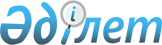 О внесении дополнений в решение районного маслихата от 24 февраля 2014 года № 162 "Об установлении единого размера социальной помощи к памятным датам и праздничным дням"
					
			С истёкшим сроком
			
			
		
					Решение Хромтауского районного маслихата Актюбинской области от 06 августа 2015 года № 265. Зарегистрировано Департаментом юстиции Актюбинской области 01 сентября 2015 года № 4498. Срок действия постановления - до 1 января 2016 года      В соответствии со  статьей 6 Закона Республики Казахстан № 148 от 23 января 2001 года "О местном государственном управлении и самоуправлении в Республике Казахстан" и  постановлением Правительства Республики Казахстан от 21 мая 2013 года № 504 "Об утверждении Типовых правил оказания социальной помощи, установления размеров и определения перечня отдельных категорий нуждающихся граждан", Хромтауский районный маслихат РЕШИЛ:

      1. Внести в  решение районного маслихата от 24 февраля 2014 года №162 "Об установлении единого размера социальной помощи к памятным датам и праздничным дням" (зарегистрированное в реестре государственной регистрации нормативных правовых актов за № 3822, опубликованное 27 марта 2014 года в районной газете "Хромтау") следующие дополнения: 

       приложение указанного решения дополнить абзацами следующего содержания: 

      "Ежемесячная социальная помощь без учета дохода оказывается:

      Участникам и инвалидам Великой Отечественной войны на коммунальные услуги в размере 8 тысяч тенге;

      Родителям или законным представителям детей-инвалидов, обучающихся на дому, на одного ребенка-инвалида в размере 1 месячного расчетного показателя.".

      2. Настоящее решение вводится в действие по истечении десяти календарных дней после его первого официального опубликования.


					© 2012. РГП на ПХВ «Институт законодательства и правовой информации Республики Казахстан» Министерства юстиции Республики Казахстан
				Председатель сессии

Секретарь районного

районного маслихата

маслихата

А.Жубанышев

Д.Мулдашев

